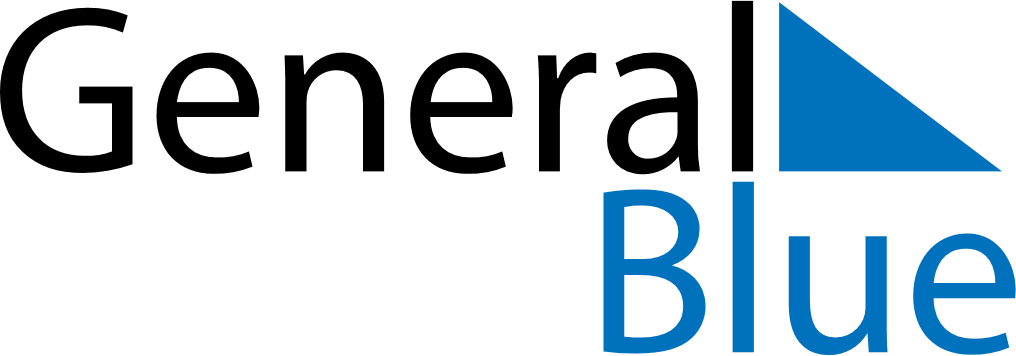 February 2141February 2141February 2141February 2141February 2141SundayMondayTuesdayWednesdayThursdayFridaySaturday12345678910111213141516171819202122232425262728